UPISI U SREDNJU ŠKOLU 2018./2019.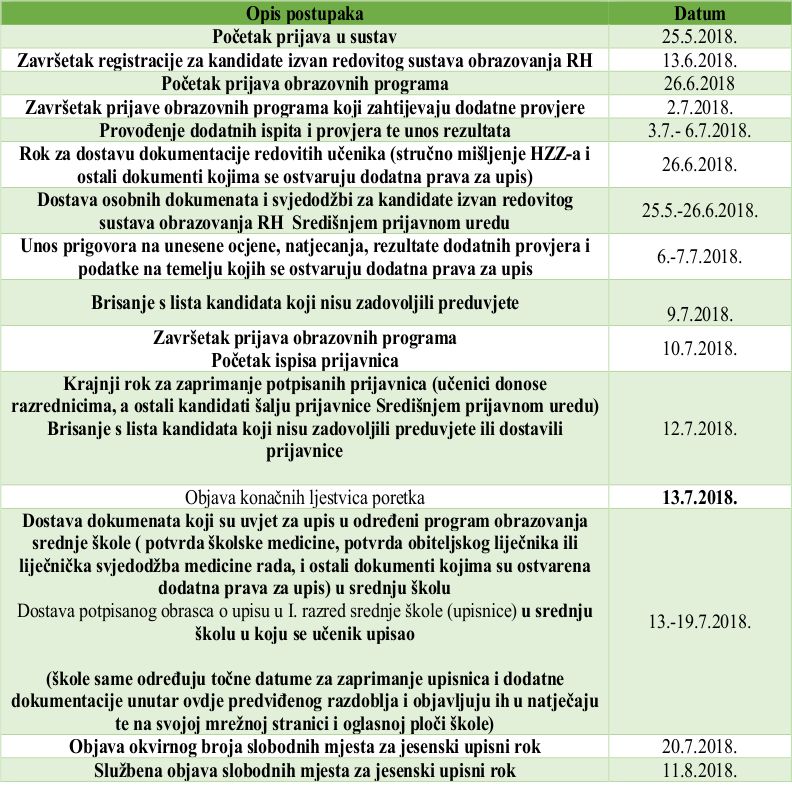 